【政府采购-专门面向中小企业采购项目】项目编号：JZDCG-2023-016128排CT（Brilliance iCT）维保项目磋商文件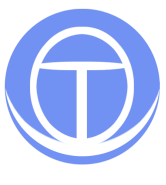 陕西金准达项目管理有限责任公司二零二三年四月目录第一部分  竞争性磋商公告	1第二部分  供应商须知	5第三部分  评审办法	31第四部分  采购内容及要求	39第五部分  合同条款及格式	41第六部分  磋商响应文件格式	46第一部分  竞争性磋商公告一、项目基本情况项目编号：JZDCG-2023-016项目名称：128排CT（Brilliance iCT）维保项目采购方式：竞争性磋商预算金额：1,800,000.00元采购需求：合同包1(128排CT（Brilliance iCT）维保项目):合同包预算金额：1,800,000.00元合同包最高限价：1,800,000.00元本合同包不接受联合体投标合同履行期限：服务期3年，合同按单年签订履行，次年合同根据上年度维保服务履行情况决定是否续签二、申请人的资格要求：1.满足《中华人民共和国政府采购法》第二十二条规定;2.落实政府采购政策需满足的资格要求：合同包1(128排CT（Brilliance iCT）维保项目)落实政府采购政策需满足的资格要求如下:（1）财政部、工业和信息化部关于印发《政府采购促进中小企业发展管理办法》的通知(财库〔2020〕46号)、《财政部关于进一步加大政府采购支持中小企业力度的通知》（财库〔2022〕19号）；（2）《财政部、司法部关于政府采购支持监狱企业发展有关问题的通知》（财库〔2014〕68号）；（3）《财政部、民政部、中国残疾人联合会关于促进残疾人就业政府采购政策的通知》（财库〔2017〕141号）；（4）《国务院办公厅关于建立政府强制采购节能产品制度的通知》（国办发〔2007〕51号）；（5）《财政部、国家环保总局关于环境标志产品政府采购实施的意见》（财库[2006]90号）；（6）《财政部办公厅关于政府采购进口产品管理有关问题的通知》（财办库[2008]248号）；（7）《节能产品政府采购实施意见》（财库[2004]185号）；（8）财政部、国家发改委、生态环境部、市场监管总局联合印发《关于调整优化节能产品、环境标志产品政府采购执行机制的通知》（财库〔2019〕9号）（9）《关于运用政府采购政策支持乡村产业振兴的通知》财库〔2021〕19号；（10）《陕西省财政厅关于加快推进我省中小企业政府采购信用融资工作的通知》（陕财办采〔2020〕15号）；（11）陕西省财政厅关于印发《陕西省中小企业政府采购信用融资办法》（陕财办采〔2018〕23号）；（12）《陕西省财政厅关于进一步落实政府采购支持中小企业相关政策的通知》（陕财办采〔2023〕3号）。3.本项目的特定资格要求：合同包1(128排CT（Brilliance iCT）维保项目)特定资格要求如下:（1）在中华人民共和国境内注册，并有效续存的营业执照/事业单位法人证书/非企业专业服务机构执业许可证/民办非企业单位登记证书、税务登记证、组织机构代码证，或“三证合一”后的注册登记证；（2）财务状况报告：提供2021年度财务审计报告（至少包括资产负债表、利润表、现金流量表及财务报表附注，成立时间至提交磋商响应文件截止时间不足一年的可提供成立后任意时段的资产负债表），或开标前3个月内其基本存款账户开户银行出具的资信证明及基本存款账户开户证明资料；（3）社会保障资金缴纳证明：自2022年10月1日以来已缴存的至少一个月的社会保障资金缴存单据或社保机构开具的社会保险参保缴费情况证明，单据或证明上应有社保机构或代收机构的公章或业务专用章。依法不需要缴纳社会保障资金的供应商应提供相关证明文件；（4）税收缴纳证明：自2022年10月1日以来已缴存的至少一个月的纳税证明或完税证明，纳税证明或完税证明上应有代收机构或税务机关的公章或业务专用章。依法免税的供应商应提供相关文件证明；（5）未被列入“信用中国”网站（www.creditchina.gov.cn）失信被执行人和重大税收违法案件当事人名单，不得为“中国政府采购网”(www.ccgp.gov.cn)政府采购严重违法失信行为记录名单中禁止参加政府采购活动的供应商；（6）须提供法定代表人授权书（附法定代表人、被授权人身份证复印件）及被授权人身份证原件；法定代表人直接参加磋商的，须提供法定代表人身份证明文件；（7）参加政府采购活动前三年内在经营活动中没有重大违法记录的书面声明；（8）提供具有履行合同所必需的设备和专业技术能力的承诺函；（9）本项目专门面向中小企业采购（残疾人福利性单位、监狱企业视同为小型、微型企业），非中小企业不得参与；（10）本项目不接受联合体参与磋商，单位负责人为同一人或者存在直接控股、管理关系的不同供应商不得同时参加，未提及之处详见磋商文件。注：①以上资格要求均为必备资格，缺少其中任何一项，其磋商响应文件视为无效文件。②事业单位参与磋商可不提供财务状况报告和社会保障资金缴纳证明。③供应商凡是参加磋商会议的，其磋商响应文件中所填报的被授权人本人必须到场，不得委托他人，否则按照无效响应处理。三、获取采购文件时间：2023年04月23日至2023年04月28日，每天上午09:00:00至12:00:00，下午13:00:00至17:00:00（北京时间）途径：陕西省西安市高新区科技五路3号橡树星座B座902室方式：现场获取售价：500元四、响应文件提交截止时间：2023年05月06日10时00分00秒（北京时间）地点：陕西省西安市高新区科技五路3号橡树星座B座902室五、开启时间：2023年05月06日10时00分00秒（北京时间）地点：陕西省西安市高新区科技五路3号橡树星座B座902室六、公告期限自本公告发布之日起3个工作日。七、其他补充事宜1、供应商须持单位介绍信、经办人身份证原件及复印件并加盖单位公章在陕西省西安市高新区科技五路橡树星座B座902室获取磋商文件。2、请供应商按照《陕西省财政厅关于政府采购供应商注册登记有关事项的通知》的要求，通过陕西省政府采购网（http://www.ccgp-shaanxi.gov.cn/）注册登记加入陕西省政府采购供应商库。3、本项目为专门面向中小企业采购。八、对本次招标提出询问，请按以下方式联系。1.采购人信息名称：蒲城县医院地址：陕西省蒲城县延安街西段14号联系方式：0913-7205812.采购代理机构信息名称：陕西金准达项目管理有限责任公司地址：陕西省西安市高新区科技五路3号橡树星座B座902室联系方式：029-895555993.项目联系方式项目联系人：王工电话：029-89555599陕西金准达项目管理有限责任公司2023年04月23日第二部分  供应商须知供应商须知前附表供应商须知一、适用范围本磋商文件仅适用于本次竞争性磋商所叙述项目的采购活动。二、名词解释1、采购人：蒲城县医院2、采购代理机构：陕西金准达项目管理有限责任公司3、监督管理机构：蒲城县财政局4、供应商：是指响应和符合磋商文件规定资格条件且参与磋商竞争的法人、其他组织或者自然人。三、磋商文件1、本次采购依据《中华人民共和国政府采购法》和《政府采购竞争性磋商采购方式管理暂行办法》（财库〔2014〕214号）及相关法规政策。2、磋商文件包括目录中所列的六部分，供应商应仔细阅读磋商文件中所有的事项、格式、条款和规范要求，在竞争性磋商响应文件中对磋商文件的各方面都作出实质性的响应，按照磋商文件的要求提交全部资料。3、磋商文件的修改、澄清或补正3-1、采购代理机构可以对已发出的磋商文件进行必要的澄清或者修改，澄清或者修改的内容作为磋商文件的组成部分。澄清或者修改的内容可能影响磋商响应文件编制的，采购代理机构应当在磋商响应文件截止时间至少5日前，以书面形式通知所有获取磋商文件的供应商；不足5日的，采购代理机构应当顺延提交首次磋商响应文件截止时间。3-2、供应商要求对磋商文件进行澄清的，必须在磋商截止时间三日前，以书面形式送达采购代理机构；采购代理机构将以书面形式予以答复；必要时将书面答复传送给所有磋商文件收受人。3-3、采购代理机构可以视采购具体情况，延长磋商截止时间和磋商时间，但至少在磋商文件要求的提交磋商响应文件的截止时间二日前，将变更时间书面通知所有磋商文件收受人，并在政府采购信息发布媒体上发布变更公告。3-4、供应商在磋商截止前未对磋商文件所列条款提出质疑而进行响应，视为接受磋商文件所列条款，磋商后采购代理机构将不再受理对磋商文件所列条款的任何质疑。4、磋商文件由采购代理机构登记发售，一经售出，恕不能退。5、供应商不得擅自转让、变卖或复制磋商文件进行磋商响应。6、磋商文件的解释权归采购代理机构。7、不论磋商结果如何，供应商应自行承担所有与准备和参加磋商相关的全部费用。四、竞争性磋商响应文件要求1、供应商资格要求：供应商应具备除《中华人民共和国政府采购法》第二十二条之规定外，还应具备以下资格条件：1-1、在中华人民共和国境内注册，并有效续存的营业执照/事业单位法人证书/非企业专业服务机构执业许可证/民办非企业单位登记证书、税务登记证、组织机构代码证，或“三证合一”后的注册登记证；1-2、财务状况报告：提供2021年度财务审计报告（至少包括资产负债表、利润表、现金流量表及财务报表附注，成立时间至提交磋商响应文件截止时间不足一年的可提供成立后任意时段的资产负债表），或开标前3个月内其基本存款账户开户银行出具的资信证明及基本存款账户开户证明资料；1-3、社会保障资金缴纳证明：自2022年10月1日以来已缴存的至少一个月的社会保障资金缴存单据或社保机构开具的社会保险参保缴费情况证明，单据或证明上应有社保机构或代收机构的公章或业务专用章。依法不需要缴纳社会保障资金的供应商应提供相关证明文件；1-4、税收缴纳证明：自2022年10月1日以来已缴存的至少一个月的纳税证明或完税证明，纳税证明或完税证明上应有代收机构或税务机关的公章或业务专用章。依法免税的供应商应提供相关文件证明；1-5、未被列入“信用中国”网站（www.creditchina.gov.cn）失信被执行人和重大税收违法案件当事人名单，不得为“中国政府采购网”(www.ccgp.gov.cn)政府采购严重违法失信行为记录名单中禁止参加政府采购活动的供应商；1-6、须提供法定代表人授权书（附法定代表人、被授权人身份证复印件）及被授权人身份证原件；法定代表人直接参加磋商的，须提供法定代表人身份证明文件；1-7、参加政府采购活动前三年内在经营活动中没有重大违法记录的书面声明；1-8、提供具有履行合同所必需的设备和专业技术能力的承诺函；1-9、本项目专门面向中小企业采购（残疾人福利性单位、监狱企业视同为小型、微型企业），非中小企业不得参与；1-10、本项目不接受联合体参与磋商，单位负责人为同一人或者存在直接控股、管理关系的不同供应商不得同时参加，未提及之处详见磋商文件。注：①以上资格要求均为必备资格，缺少其中任何一项，其磋商响应文件视为无效文件。②事业单位参与磋商可不提供财务状况报告和社会保障资金缴纳证明。③供应商凡是参加磋商会议的，其磋商响应文件中所填报的被授权人本人必须到场，不得委托他人，否则按照无效响应处理。2、磋商响应文件的组成：磋商响应文件必须根据磋商文件提供的内容及格式编制，并对磋商文件做出实质性响应。具体内容包括：2-1、磋商响应函2-2、磋商报价一览表2-3、服务响应偏离表2-4、供应商资格证明文件2-5、类似业绩一览表2-6、磋商响应方案2-7、供应商认为有必要补充说明的其他事项2-8、供应商承诺书；3、供应商不得以他人名义磋商和串通磋商。4、磋商内容填写说明4-1、磋商响应文件格式：供应商提交的磋商响应文件应当使用磋商文件规定的全部格式（表格可以按同样格式扩展）编写，装订成册。4-2、磋商报价一览表要求按格式填写。若供应商填写有误，采购代理机构将默认为磋商文件要求格式。5、磋商响应文件的计量单位磋商响应文件中所使用的计量单位，除有特殊要求外，均采用国家法定计量单位。6、磋商报价6-1、本项目报价为单年度CT维保报价，成交金额为每年签订维保合同价依据，供应商应按照磋商文件要求填报，并充分了解该采购项目的总体情况以及影响磋商报价的其他要素。6-2、本次采购磋商报价为自主报价。6-3、供应商的磋商报价不得高于磋商文件规定的最高限价，否则按无效响应处理。供应商的磋商报价小数点后保留二位，供应商自行考虑并承担风险。6-4、供应商的报价是供应商响应项目要求的全部工作内容的价格体现。在提供服务的过程中的任何遗漏，均由成交供应商免费提供，采购人将不再支付任何费用。成交后不允许擅自改变服务内容。6-5、供应商每种服务只允许有一个报价，并且在合同履行过程中是固定不变的，任何有选择或可调整的报价将不予接受，并按无效响应处理。6-6、当磋商小组认为，某供应商的报价存在明显低于其他通过资格性及符合性审查供应商的报价，有可能影响服务质量和不能诚信履约的，应当要求其在评审现场规定时间内，提供必要的书面文件予以解释和说明，必要时提交相关证明材料；若供应商不能证明其报价合理性，磋商小组将其作无效响应处理。6-7、报价以人民币（元）为计算单位。7、磋商有效期磋商响应文件有效期为自磋商之日起算九十（90）个日历日；磋商响应文件无磋商有效期或有效期短于磋商文件规定的磋商有效期，按无效响应文件处理。成交供应商的竞争性磋商响应文件有效期延长至合同执行完毕。8、磋商期间一切费用自理。五、磋商保证金1、磋商保证金数额见供应商须知前附表。供应商投标时，应当提交足额的磋商保证金，并作为其磋商响应文件的一部分。2、磋商保证金的提交2-1、开标现场不办理磋商保证金事宜。未按磋商文件要求在规定时间前（以银行实际到账时间为准）交纳规定数额磋商保证金的，将按无效磋商响应文件处理。2-2、磋商保证金以银行转账或者金融机构、担保机构出具的保函等非现金形式提交。（1）以银行转账交纳保证金的，可以采取电汇、网银等方式，应从其基本账户转出。（2）以信用担保函形式交纳保证金的，请于开标前1日将纸质保函原件或电子保函打印件（盖供应商公章）递交至陕西省西安市高新区科技五路3号橡树星座B座902室，供应商违约的，开具保函单位承担连带责任。2-3、供应商未提供相关证明或经查实其交纳账户为非基本存款账户的，采购代理机构按该供应商未交纳保证金处理。3、磋商保证金的退还3-1、未成交供应商的磋商保证金，将在成交通知书发出之日起5个工作日内全额退还。成交供应商的磋商保证金，在合同签订生效后5个工作日内全额退还。未及时办理退还者，由供应商自行负责。3-2、有下列情形之一的，不予退还磋商保证金：（1）供应商在磋商文件规定的投标有效期内撤销磋商响应文件的；（2）成交供应商在领取成交通知书后，无正当理由不与采购人签订合同的；（3）成交供应商无正当理由，未能按磋商文件规定时间内领取《成交通知书》的；（4）成交供应商未能按规定支付招标代理服务费；（5）成交供应商无正当理由，不按磋商文件规定交纳履约保证金的；（6）供应商违反竞磋商响应函相关内容和条款的；（7）投标有效期内，供应商在政府采购活动中有违规、违纪和违法行为的；（8）法律法规规定的其他情况。3-3、磋商保证金退还程序：（1）未成交供应商的磋商保证金，在《成交通知书》发出之日起5个工作日内，主动退还至其基本账户。（2）成交供应商应当在合同签订生效之日起5个工作日内还至其基本账户。六、竞争性磋商响应文件封装、递交1、磋商响应文件的装订和递交	1-1、磋商响应文件的装订：（1）磋商时，供应商应自行将磋商响应文件密封完好。封装袋上应写明项目名称、项目编号、供应商名称、年月日、正本、副本字样，封口处用密封条密封并加盖单位公章；（2）磋商响应文件一律采用书籍（胶装）方式装订。磋商响应文件共四份，其中正本一份，副本二份，电子版U盘一份。磋商响应文件的正本和副本均须A4纸打印，并编制目录和页码；正、副本分别各自装订成册。磋商响应文件正本须逐页加盖红章，副本可以是正本的复印件。各封装袋上注明“磋商时启封”字样。如果正本与副本不符，以正本为准，正副本及电子版封装要求见供应商须知前附表。注：对未按磋商文件要求数量和方式装订递交的磋商响应文件，将作为无效响应文件。1-2、磋商响应文件的递交：（1）供应商应按规定的时间、地点，于磋商截止时间前递交磋商响应文件；（2）采购代理机构推迟递交磋商响应文件截止时间时，应在递交磋商响应文件截止时间1日前以书面或传真的形式通知所有供应商。采购代理机构和供应商的权利和义务将受到新的截止期的约束。（3）逾期递交磋商响应文件，将被拒收。（4）采购代理机构只负责磋商响应文件的接收、登记工作，对其有效性不负任何责任，请供应商法定代表人或被授权人签字确认递交情况；1-3、磋商响应文件的补充、修改与撤回：（1）供应商在递交磋商响应文件以后，在规定的磋商截止时间之前,可以书面形式补充、修改或撤回已递交的磋商响应文件，并以书面形式通知采购代理机构。补充、修改的内容应当按磋商文件要求签署、盖章，并作为磋商响应文件的组成部分；（2）供应商提出书面修改和撤标要求，须在递交磋商响应文件截止时间前密封送达采购代理机构，并在封面上加注“修改”或“撤回”字样。采购代理机构可以接受，但不退还原竞争性磋商响应文件。（3）撤回磋商响应文件应以书面形式由有权人（法人代表或授权代表）通知采购代理机构。如采取传真形式撤回磋商，随后必须补充有法人代表或授权代表签署的要求撤回磋商的正式文件。以在磋商开始前送达磋商地点为准。（4）磋商截止时间之后，供应商不得补充、修改竞磋商响应文件；（5）在磋商截止时间至磋商有效期满之前，供应商不得撤回磋商响应文件，否则需承担采购人损失。1-4、磋商响应文件的有效性：（1）磋商时，磋商响应文件出现下列情形之一的，应当作为无效磋商响应文件，不得进入评审：a、供应商未经过正常渠道购买磋商文件的；b、磋商响应文件、磋商响应函未逐页加盖供应商公章（正本须为鲜章），或未经法定代表人或其授权代表签字或盖章的；c、竞争性磋商响应文件的关键内容字迹模糊、无法辨认的；d、供应商名称或组织机构与营业执照或资质证书不一致的；e、明显不符合技术规格、技术标准的要求的；f、磋商响应文件载明的项目内容和技术要求等不符合磋商文件要求的；g、磋商响应文件附有采购人不能接受的条件的；h、不符合磋商文件规定的其他实质性要求的。七、开标1、采购代理机构按磋商文件规定的时间、地点组织磋商会议，并通知采购人和所有供应商参加。2、所有参会人员应签名报到，以证明其出席；并在签名同时签署陕西省政府采购供应商拒绝政府采购领域商业贿赂承诺书。法定代表人或被授权人未出席并签字报到的视为无效响应。3、供应商按规定提交合格的磋商响应文件后到磋商截止时间前如中途要求撤回时，则该磋商响应文件不予开封，摄像留存后将磋商响应文件退还供应商（包含纸质及电子版）。4、不合格供应商按规定提交的磋商响应文件，未开封的磋商响应文件摄像留存后，将磋商响应文件退还供应商；已开封的磋商响应文件不予退还。5、磋商会议程序：5-1、宣布磋商会议开始并致辞；5-2、宣布会议现场纪律和有关注意事项；5-3、公布参加磋商的供应商名单（根据供应商签到表）；5-4、宣布主持人、唱标人、监标人、记录人等有关人员姓名；5-5、检查并宣布磋商响应文件的密封情况。由供应商各自检查各自文件密封内容，各供应商对密封查验结果自行负责，不相互查验及提出质疑；随后监标人检查磋商响应文件密封情况，经检查无误后，签字确认；5-6、开标。主持人宣布开标后，开启供应商的磋商响应文件。5-7、由工作人员宣读供应商名称、响应文件份数等内容。5-8、磋商采购形式：采取背对背的磋商采购方式。即磋商小组所有成员在资格评审及符合性评审的基础上对各供应商的磋商响应文件认真阅读，并对项目内容、报价等集中与各供应商分别进行一对一、面对面的磋商。各供应商就磋商中的项目内容、价格方案等内容按要求进行补充、完善、澄清、承诺，但补充完善的内容必须在其授权范围内。磋商小组以补充、完善后的内容作为评审的依据。5-9、通过资格审查、符合性审查、磋商、澄清及承诺等程序且实质性响应磋商文件的各供应商，进行二次报价，磋商会议现场不公布磋商价格。磋商小组按其磋商响应文件、最终承诺和最终报价内容，进行综合评审打分。5-10、宣布磋商会议结束，所有供应商离场。6、采购代理机构对磋商过程进行摄像、文字记录，并存档备查。八、供应商资格审查1、资格审查根据《中华人民共和国政府采购法》第二十三条规定，由采购人或采购人授权委托人对供应商资格进行审查。2、资格审查办法2-1、资格审查在开标之后评审之前进行。由采购人代表或采购人授权委托人组成资格审查小组进行资格审查，资格审查小组成员共3人，资格审查将依据供应商磋商响应文件，按照《资格审查标准》的要求对供应商进行资格审查，以确定其是否具备相应资格。如果供应商不具备资格、不满足磋商文件所规定的资格条件,将被视为未实质性响应磋商文件,按无效响应处理。2-2、资格审查按下列程序进行：（1）资格审查小组签到；（2）资格审查；（3）填写资格审查表，及编制资格审查报告。2-3、资格审查：（1）资格审查小组应当按下表审查标准进行资格审查，有一项不合格，资格审查为不合格，按无效响应处理。（2）资格审查报告：a、资格审查报告由资格审查小组成员编写并签字确认，其附表《供应商资格审查表》应当经资格审查小组成员签字确认。b、合格供应商不足3家的，不得评审。c、不合格的供应商，不得进入评审环节。九、评审1、磋商小组1-1、采购代理机构根据《中华人民共和国政府采购法》、《中华人民共和国政府采购法实施条例》和《政府采购竞争性磋商采购方式管理暂行办法》的规定，依法组建磋商小组，磋商小组成员在省级财政部门设立的政府采购评审专家库中随机抽取。采购人派代表进入磋商小组，并向采购代理机构出具授权函。磋商小组由采购人代表和评审专家共3人以上单数组成，评审专家人数应占总人数的2/3以上。磋商小组负责对具备实质性响应的竞争性磋商响应文件进行评估和比较。1-2、磋商小组成员应当遵守并履行下列职责义务：（1）遵纪守法，客观、公正、认真负责地履行职责，根据磋商文件规定的评审程序、评审方法和评审标准审查磋商响应文件是否符合磋商文件的要求，并做出评价；（2）磋商小组可要求供应商就磋商响应文件中含义不明确的内容进行书面说明并提供相关材料；（3）依据磋商文件的要求和评审标准进行磋商，推荐成交候选单位名单，对磋商意见承担个人责任；（4）对磋商过程及各供应商的商业机密予以保密；（5）拟定评审结果；（6）告知采购人、采购代理机构在评审过程中发现的供应商的违法违规行为；（7）配合采购人、采购代理机构答复各供应商提出的质疑；（8）配合各部门的投诉处理和监督检查工作。1-3、在政府采购活动中，采购人员及相关人员（包括磋商小组）与供应商有下列利害关系之一的，应当回避：（1）参加采购活动前3年内与供应商存在劳动关系；（2）参加采购活动前3年内担任供应商的董事、监事；（3）参加采购活动前3年内是供应商的控股股东或者实际控制人；（4）与供应商的法定代表人或者负责人有夫妻、直系血亲、三代以内旁系血亲或者近姻亲关系；（5）与供应商有其他可能影响政府采购活动公平、公正进行的关系。供应商认为采购人员及相关人员与其他供应商有利害关系的，可以向采购人或者采购代理机构书面提出回避申请，并说明理由。采购人或者采购代理机构应当及时询问被申请回避人员，有利害关系的被申请回避人员应当回避。1-4、评审原则坚持公平、公正、科学、择优，禁止不正当竞争。根据质量和服务均能满足磋商文件实质性响应要求且最终评审得分最高的原则确定成交供应商。1-5、评审工作程序（1）供应商符合性审查：由磋商小组按照评审办法中符合性审查标准内容进行符合性审查，不符合磋商文件要求的按无效响应处理，不得进入后续评审工作。（2）对通过符合性审查的各供应商，磋商小组按其服务内容及最终承诺和报价内容，进行评比并排序。（3）凡未实质性响应磋商文件的磋商响应文件按无效文件处理，不得进入后续评审工作，内容如下：a、供应商未经过正常渠道购买磋商文件的、供应商名称与登记领取磋商文件的单位名称不一致的；b、磋商响应文件、磋商响应函未逐页加盖供应商公章，或法定代表人或其授权委托人未按格式要求、签字或盖章的；c、供应商不满足磋商文件必备资质要求，供应商超出经营范围进行经营的；d、供应商的磋商报价超过最高限价；e、供应商针对同一项目递交两份或多份内容不同的磋商响应文件，未书面声明哪一份是有效的或出现选择性报价的；f、明显不符合采购要求，存在负偏离的；g、磋商有效期（磋商有效期不足）；h、磋商响应文件出现漏项或数量与要求不符,存在重大负偏离的；i、报价与市场价偏差较大，低于成本，存在不正当竞争；j、提供虚假资料；	k、供应商有围标、串标现象，经查证属实的；
l、磋商响应文件附有采购人不能接受的条件的；m、不符合磋商文件规定的其他实质性要求的。（4）在磋商响应文件的评审和比较、成交供应商的确定过程中，供应商向磋商小组施加压力的任何行为，都将会导致其磋商响应被拒绝。（5）磋商小组在磋商过程中，可以根据磋商文件各磋商情况实质性变动采购需求中的技术、服务要求以及合同草案条款，但不得变动磋商文件中的其他内容。实质性变动内容，须经采购人代表确认。（6）磋商小组对磋商响应文件的有效性、完整性和响应程度或其他内容有疑问的，磋商小组可要求供应商对磋商响应文件含义不明确、同类问题表述不一致、有明显文字和计算错误其他内容作必要的澄清、说明或者更正。供应商应采用书面形式进行澄清、说明或者更正，并由法定代表人或授权代表签字或盖章。澄清、说明或者更正的内容不得超出磋商响应文件的范围或改变磋商响应文件的实质性内容。磋商小组不得寻求或建议对采购价格和响应文件的实质进行变更。质询工作应当由全体磋商小组成员参加。对于实质性不符合磋商文件的，磋商小组有权予以拒绝。质询工作应做书面记录，采购人代表、磋商小组成员及供应商应在记录上签字确认。1-6、磋商响应文件的审查标准：（1）磋商响应文件图表与文字不符时，以文字为准；（2）磋商响应文件正本与副本不符时，以正本为准；（3）磋商响应文件大写与小写不符时，以大写为准；（4）单价乘以数量不等于总价时，以单价乘以数量为准；（5）磋商响应文件有关内容与“一览表”不一致的，以“一览表”为准。注：按上述修正方法调整的内容对供应商具有约束力，如果供应商不接受修正后的内容，其投标将被拒绝。十、定标1、定标程序1-1、磋商小组依据磋商文件的要求，对供应商进行认真评审。经过评审、澄清、磋商等程序后，从质量和服务均能满足磋商文件实质性响应要求的供应商中，按照评审得分由高到低的顺序推荐3名以上成交候选人，并编写评审报告。1-2、采购人在收到评审报告5个工作日内，从评审报告提出的成交候选人中，根据质量和服务均能满足磋商文件实质性响应要求且评审得分最高的原则确定成交供应商；采购人逾期未确定成交供应商且不提出异议的，视为确定评审报告推荐的评审得分最高的供应商为成交供应商。1-3、采购代理机构接到采购人的《成交复函》后2个工作日内，将成交结果在陕西省政府采购网上发布公告。公告发布1个工作日，其他供应商若有异议，按《政府采购法》第52条执行。1-4、成交供应商确定后，采购人和采购代理机构对未成交原因不做任何解释，磋商响应文件不予退还（含纸质及电子版文件）。十一、享受政府采购政策1、节能产品、环境标志产品1-1、对节能产品、环境标志产品按照《财政部、国家发展和改革委员会关于印发<节能产品政府采购实施意见>的通知》（财库【2004】185号）、《财政部、国家环保总局联合印发<关于环境标志产品政府采购实施的意见>》（财库【2006】90号）、《国务院办公厅关于建立政府强制采购节能产品制度的通知》（国办发〔2007〕51号）有关规定执行。1-2、根据《财政部、国家发展改革委、生态环境部、市场监管总局<关于调整优化节能产品、环境标志产品政府采购执行机制>的通知》（财库〔2019〕9号）、关于印发环境标志产品政府采购品目清单的通知(财库〔2019〕18号)、关于印发节能产品政府采购品目清单的通知(财库〔2019〕19号)的有关规定，依据品目清单和认证证书实施政府采购优先采购和强制采购。招标人拟采购的产品属于品目清单范围的，招标人及其委托的招标代理机构应当依据国家确定的认证机构出具的、处于有效期之内的节能产品、环境标志产品认证证书，对获得证书的产品实施政府优先采购或强制采购，供应商应提供所投产品经国家确定的认证机构出具的、处于有效期之内的节能产品、环境标志产品认证证书复印件予以证明。1-3、若节能、环保、环境标志清单内的产品仅是构成所投产品的部件、组件或零件的，则该所投产品不享受鼓励优惠政策，小微企业可重复享受小微企业及节能产品、环境标志产品政策，同一项目中部分产品属于优先采购政策的，评审时只对该部分产品实行优先采购。2、中小企业2-1、供应商按《工业和信息化部、国家统计局、国家发展和改革委员会、财政部关于印发中小企业划型标准规定的通知》规定划分标准，属于中小企业的，可享受支持中小型企业发展优惠政策。2-2、对于经主管预算单位统筹后未预留份额专门面向中小企业采购的采购项目，以及预留份额项目中的非预留部分采购包按照《陕西省财政厅关于进一步加大政府采购支持中小企业力度的通知》陕财办采【2022】5号文件的要求，对符合要求的小型和微型企业的报价，货物服务采购项目给予10%的价格扣除，政府采购工程项目给予3%的价格扣除，用扣除后的价格参与评审。2-3、联合体共同参加非专门面向中小企业的政府采购活动，联合协议中约定，小型和微型企业的协议合同金额占到联合体协议合同金额的30%以上的，可给予联合体4%的价格扣除，用扣除后的价格参与评审。2-4、参加本项目的中小企业须提供《中小企业声明函》（格式5），未提供或提供有瑕疵的的不视为中小企业。2-5、中小企业按《政府采购促进中小企业发展管理办法》（财库〔2020〕46号）文件规定标准确认。在政府采购活动中，供应商提供的货物、工程或者服务符合下列情形的，享受《办法》规定的中小企业扶持政策：①在货物采购项目中，货物由中小企业制造，即货物由中小企业生产且使用该中小企业商号或者注册商标；②在工程采购项目中，工程由中小企业承建，即工程施工单位为中小企业；③在服务采购项目中，服务由中小企业承接，即提供服务的人员为中小企业依照《中华人民共和国劳动合同法》订立劳动合同的从业人员。在货物采购项目中，供应商提供的货物既有中小企业制造货物，也有大型企业制造货物的，不享受《办法》规定的中小企业扶持政策。以联合体形式参加政府采购活动，联合体各方均为中小企业的，联合体视同中小企业。其中，联合体各方均为小微企业的，联合体视同小微企业。依据《办法》规定享受扶持政策获得政府采购合同的，小微企业不得将合同分包给大中型企业，中型企业不得将合同分包给大型企业。3、监狱企业3-1、监狱企业按《财政部司法部关于政府采购支持监狱企业发展有关问题的通知》（财库〔2014〕68号）文件规定执行。3-2、监狱企业参加政府采购活动时，须提供《监狱企业声明函》（格式6），并应当同时提供由省级以上监狱管理局、戒毒管理局（含新疆生产建设兵团）出具的属于监狱企业的证明文件。3-3、对于经主管预算单位统筹后未预留份额专门面向中小企业采购的采购项目，以及预留份额项目中的非预留部分采购包，对符合要求的监狱企业，视同为小型和微型企业，在货物服务采购项目中给予10%的价格扣除，在政府采购工程项目中给予3%的价格扣除，用扣除后的价格参与评审。4、残疾人福利性单位4-1、残疾人福利性单位按照财政部、民政部、中国残疾人联合会下发的《关于促进残疾人就业政府采购政策的通知》（财库〔2017〕141号）的文件规定执行。4-2、参加政府采购的残疾人福利单位须提供《残疾人福利性单位声明函》（格式7），未提供或提供有瑕疵的的不视为残疾人福利性质单位。4-3、对于经主管预算单位统筹后未预留份额专门面向中小企业采购的采购项目，以及预留份额项目中的非预留部分采购包，对符合要求的残疾人福利性单位视同为小型和微型企业，在货物服务采购项目中给予10%的价格扣除，在政府采购工程项目中给予3%的价格扣除，用扣除后的价格参与评审，残疾人福利性单位属于小型、微型企业的，不重复享受政策。5、根据《财政部农业农村部国家乡村振兴局关于运用政府采购政策支持乡村产业振兴的通知》（财库〔2021〕19号），自2021年起，各级预算单位应当按照不低于10%的比例预留年度食堂食材采购份额，通过脱贫地区农副产品网络销售平台采购脱贫地区农副产品。6、根据《财政部农业农村部国家乡村振兴局中华全国供销合作总社关于印发<关于深入开展政府采购脱贫地区农副产品工作推进乡村产业振兴的实施意见>的通知》（财库〔2021〕20号），各级预算单位要按照不低于10%的预留比例在“832平台”填报预留份额。鼓励各级预算单位工会组织通过“832平台”采购工会福利、慰问品等，有关采购金额计入本单位年度采购总额。7、信用担保及融资为支持和促进中小企业发展，进一步发挥政府采购政策功能作用，有效缓解中小企业融资难等问题，根据陕西省财政局关于印发《陕西省中小企业政府采购信用融资办法》（陕财办采〔2018〕23号）、《陕西省财政局关于加快推进我省中小企业政府采购信用融资工作的通知》（陕财办采〔2020〕15号）的规定，有融资需求的供应商可根据自身情况,在陕西省政府采购信用融资平台（含各市分平台）（http://www.ccgp-shaanxi.gov.cn/zcdservice/zcd/shanxi/）自主选择金融机构及其融资产品，凭中标（成交）通知书或政府采购合同提出融资申请。十二、成交通知1、成交结果公示发出的同时，采购代理机构向成交供应商发出成交通知书。2、成交供应商应在接到采购代理机构通知之日起七日内领取成交通知书。十三、合同授予1、根据《陕西省财政厅关于进一步优化政府采购营商环境有关事项的通知》（陕财办采〔2023〕4号）的规定，成交供应商在收到成交通知书后25日历日内，应按磋商文件的要求与采购人签订合同。成交供应商因自身原因不按规定与采购人签订合同，则采购人将废除授标,给采购人造成损失的，还应当予以赔偿，并依法承担相应法律责任；2、成交供应商因不可抗力或者自身原因不能履行政府采购合同的，采购人可以与排位在成交供应商之后第一位的成交候选供应商签订政府采购合同，以此类推，也可以重新开展采购活动。因自身原因拒绝签订政府采购合同的成交供应商不得参加对该项目重新开展的采购活动。3、成交通知书将是合同的重要组成部分。磋商文件、成交供应商的磋商响应文件及评审过程中有关的澄清文件均作为合同附件。4、成交后，成交供应商应按照合同约定履行义务，完成项目的服务，经采购人同意，成交供应商可以依法采取分包方式履行合同。分包部分为成交项目的部分非主体、非关键性工作。接受分包的供应商应当具备相应的资格条件，并不得再次分包。分包履行的，成交供应商就采购项目和分包项目向采购人负责，分包供应商就分包项目承担责任。5、本项目合同按单年签订，次年合同根据上年度维保服务履行情况决定是否续签，若采购人需追加与合同标的相同的货物、工程或服务的，在不改变合同其他条款的前提下，可以与供应商协商签订补充合同，但所有补充合同的采购金额不得超过原合同采购金额的百分之十。十四、代理服务费1、成交供应商在领取成交通知书前，依据国家计委依据国家计委《关于印发<招标代理服务收费管理暂行办法>的通知》(计价格〔2002〕1980号)、国家发展改革委员会办公厅颁发的《关于招标代理服务费收费有关问题的通知》（发改办价格〔2003〕857号）以及《国家发展改革委关于降低部分项目收费标准规范收费行为等有关问题的通知》(发改价格〔2011〕534号)文件计算出招标代理服务费，向陕西金准达项目管理有限责任公司交纳招标代理服务费。十五、变更采购方式如果发生下列情况之一的，采购人或采购代理机构将按《中华人民共和国政府采购法》、《政府采购竞争性磋商采购方式管理暂行办法》等有关规定重新组织采购（或继续进行）：1、因情况变化，不再符合规定的磋商采购方式适用情形的；2、出现影响采购公正的违法、违规行为的；3、磋商小组三分之二以上的专家认定所有磋商报价存在价格不实的现象；4、在采购过程中符合竞争要求的供应商或者报价未超过采购预算的供应商不足三家的。十三、质疑与投诉1、质疑1-1、供应商对本次招标采购活动有疑问的，按照国家《中华人民共和国政府采购法》、《中华人民共和国政府采购法实施条例》及《政府采购质疑和投诉办法》（财政部94号令）的规定办理。1-2、供应商对磋商文件、采购过程或中标结果使自身的合法权益受到损害，应当在法定期限内，按照质疑函范本格式要求以书面形式向采购代理机构提出质疑。（1）质疑书应当包括以下主要内容：被质疑项目、项目编号、磋商文件获取日期、质疑事项、证据及来源线索、法律依据（具体条款）、招标采购活动中自己权益受到侵害的实质内容、质疑人有效联系方式等。（2）质疑书应当由法定代表人或授权代表签字或盖章，并加盖单位公章，公章不得以合同章或其他印章代替，并附法人身份证明。（3）质疑人可以被授权人办理质疑事项，代理人办理质疑事项时，除提交质疑书外，还应当提交质疑人的授权委托书及代理人的有效身份证明，授权委托书应当载明委托代理的具体权限和事项。（4）质疑函范本格式在中国政府采购网站（http://www.ccgp.gov.cn/）自行下载。（5）接收质疑函的联系部门、联系电话和通讯地址联系单位：陕西金准达项目管理有限责任公司；联系人：王工   联系电话：029-89555599；通讯地址：陕西省西安市高新区科技五路3号橡树星座B座902室1-3、有下列情形之一的，属于无效质疑，采购代理机构和采购人不予受理：（1）质疑人不是参与本次政府采购项目的供应商；（2）质疑人与质疑事项不存在利害关系的；（3）未在法定期限内提出质疑的；（4）质疑未以书面形式提出，以传真、电子邮件、移动通信等形式即时收悉提交的质疑材料；（5）质疑未按质疑函范本格式提出的；（6）质疑书主要内容构成不完整的；（7）质疑书没有合法有效的签字、盖章或授权的；（8）以非法手段取得证据、材料的；（9）质疑答复后，同一质疑人就同一事项再次提出质疑的；（10）不符合法律、法规、规章和政府采购监管机构规定的其他条件的。1-4、采购代理机构或采购人将在收到书面质疑后7个工作日内做出答复，并以书面形式通知质疑人和其他有关供应商。2、投诉供应商和其他厉害关系人认为本次招标采购活动违反法律、法规和规章规定的，有权向有关行政监督机构投诉。2-1、质疑人对采购代理机构或采购人的答复不满意，以及采购代理机构或采购人未在规定时间内做出答复的，可以在答复期满后15个工作日内向政府采购监管机构提出投诉。2-2、供应商投诉的事项不得超出已质疑事项的范围。2-3、投诉书范本格式在中国政府采购网站（http://www.ccgp.gov.cn/）自行下载。3、对捏造事实、提供虚假材料进行质疑、投诉的行为予以严肃处理：依据《中华人民共和国政府采购法》及其实施条例、《中华人民共和国招标投标法》及其实施条例、《政府采购供应商投诉处理办法》等法律法规的规定，供应商质疑、投诉应当有明确的请求和必要的证明材料。对于捏造事实、提供虚假材料或者以非法手段取得证明材料进行投诉的，财政部门应当予以驳回。供应商捏造事实、提供虚假材料或者以非法手段取得证明材料进行投诉的，由财政部门列入不良行为记录名单，禁止其一至三年内参加政府采购活动。4、对捏造事实诬告陷害他人、诽谤他人的法律适用：《中华人民共和国刑法》第243条【诬告陷害罪】捏造事实诬告陷害他人，意图使他人受刑事追究，情节严重的，处三年以下有期徒刑、拘役或者管制；造成严重后果的，处三年以上十年以下有期徒刑。《中华人民共和国刑法》第246条【侮辱罪、诽谤罪】以暴力或者其他方法公然侮辱他人或者捏造事实诽谤他人，情节严重的，处三年以下有期徒刑、拘役、管制或者剥夺政治权利。十六、拒绝商业贿赂1、遵照陕西省财政厅的规定，采购人、采购代理机构、供应商和评审专家在采购活动中，都要签订相应的《拒绝政府采购领域商业贿赂承诺书》，并对违反承诺的行为承担全部责任。2、供应商必须按照磋商响应文件《拒绝政府采购领域商业贿赂承诺书》（附件）格式填写。第三部分  评审办法本次磋商采用综合评分法进行评审。一、磋商小组1、根据有关法律法规、相关规定和本磋商文件的规定，结合本磋商项目的特点组建磋商小组，对具备实质性响应的磋商响应文件进行评估和比较。磋商小组由三人及以上单数组成，其中经济、技术等方面的专家不少于磋商小组成员总数的三分之二。2、采购人派代表进入磋商小组的，须向采购代理机构出具授权函。3、评审专家应当从省级财政部门设立的政府采购评审专家库中随机抽取。符合《政府采购竞争性磋商采购方式管理暂行办法》的通知(财库〔2014〕214号)第三条第四项规定情形的项目，以及情况特殊、通过随机方式难以确定合适的评审专家的项目，经主管预算单位同意，可以自行选定评审专家。二、符合性评审1、磋商小组所有成员应当集中与单一供应商分别进行磋商，并给予所有参加磋商的供应商平等的磋商机会。2、磋商小组依法对符合资格的供应商的磋商文件进行符合性审查。磋商小组从磋商响应文件的有效性、完整性和对磋商文件的响应程度进行审查，以确定其是否对磋商文件实质性内容作出响应。3、磋商小组应当按下列评审标准进行符合性审查：注：以上审查项有任意一项不合格视为无效响应。4、未通过符合性审查的磋商响应文件，不得进入后续评审环节。三、磋商响应文件的澄清1、磋商小组在对磋商响应文件进行审查时，可以要求供应商对磋商响应文件中含义不明确、同类问题表述不一致或者有明显文字和计算错误的内容等作出必要的澄清、说明或者更正。供应商的澄清、说明或者更正不得超出磋商响应文件的范围或者改变磋商响应文件的实质性内容。磋商小组要求供应商澄清、说明或者更正磋商响应文件应当以书面形式作出，并由磋商小组专家签字。供应商的澄清、说明或者更正应当由法定代表人或其被授权人签字或者加盖公章。由被授权人签字的，应当附法定代表人授权书。2、供应商必须按照磋商小组通知的内容和时间做出书面答复，该答复经法定代表人或被授权人签字认可，将作为竞争性磋商响应文件内容的一部分。澄清、说明或者补正不得超出竞争性磋商响应文件的范围或者改变竞争性磋商响应文件的实质性内容。供应商拒不按照要求对磋商响应文件进行澄清、说明或者补正的，磋商小组可拒绝该响应。3、如磋商小组一致认为某个供应商的报价与各供应商报价的平均报价价差较大，存在明显不合理，有低于成本价或降低质量、不能诚信履行的可能，影响公平竞争时，磋商小组有权决定是否通知供应商限期进行书面解释或提供相关证明材料。若已要求，而该供应商在规定期限内未做出解释、作出的解释不合理或不能提供证明材料的，磋商小组可拒绝该响应。四、对磋商响应文件的详细评审1、磋商小组所有成员应当集中与单一供应商分别进行磋商，并给予所有参加磋商的供应商平等的磋商机会。2、磋商小组在磋商过程中，可以根据磋商文件各磋商情况实质性变动采购需求中的技术、服务要求以及合同草案条款，但不得变动磋商文件中的其他内容。实质性变动内容，须经采购人代表确认。对磋商文件作出的实质性变动是磋商文件的有效组成部分，磋商小组应当及时以书面形式同时通知所有参加磋商的供应商。供应商应当按照磋商文件的变动情况和磋商小组的要求重新提交磋商响应文件，并由其法定代表人或被授权人签字或者加盖公章。由被授权人签字的，应当附法定代表人授权书。供应商为自然人的，应当由本人签字并附身份证明。3、磋商文件能够详细列明采购标的的，磋商结束后，磋商小组应当要求所有实质性响应的供应商在规定时间内提交报价，提交最终报价的供应商不得少于3家。磋商文件不能详细列明采购标的的，需经磋商由供应商提供最终服务方案或解决方案的，磋商结束后，磋商小组应当按照少数服从多数的原则投票推荐3家以上供应商的实施方案或者解决方案，并要求其在规定时间内提交最终报价。最终报价是供应商磋商响应文件的有效组成部分。符合《政府采购竞争性磋商采购方式管理暂行办法》的通知(财库〔2014〕214号)第三条第四项情形的，提交最后报价的供应商可以为2家。4、已提交磋商响应文件的供应商，在提交最终报价之前，可以根据磋商情况退出磋商。5、经磋商确定最终采购需求和提交最终报价的供应商，由磋商小组采用综合评分法对提交最终报价的供应商的竞争性磋商响应文件和最终报价进行综合评分。6、评审时，磋商小组各成员应当独立对每个有效响应的文件进行评价、打分，然后汇总每个供应商每项评分因素的得分。五、评审标准及方法本次评审采用综合评分法，将依据供应商的磋商响应文件对其报价、服务方案、配件保障、质量保障、应急预案、服务承诺、业绩等各项因素进行综合评价，综合评选出最优响应方案。《详细评审标准》六、政策性扣减1、供应商符合小型、微型企业条件的，其磋商报价价格评审时将按相应比例进行扣减，具体详见本文件“供应商须知”十一条第2项内容。2、供应商符合监狱企业或残疾人福利性单位条件的，其磋商报价价格评审时将按相应比例进行扣减，具体详见本文件“供应商须知”十一条第3项、第4项内容。七、确定成交供应商1、磋商小组应当根据综合评分情况，按照评审得分由高到低顺序推荐3名以上成交候选供应商，并编写评审报告。符合《政府采购竞争性磋商采购方式管理暂行办法》的通知(财库〔2014〕214号)第二十一条第三款情形的，可以推荐2家成交候选供应商。评审得分相同的，按照最后报价由低到高的顺序推荐。评审得分且最后报价相同的，按照技术方案优劣顺序推荐。2、评审报告应当由磋商小组全体人员签字认可。磋商小组成员对评审报告有异议的，磋商小组按照少数服从多数的原则推荐成交候选供应商，采购程序继续进行。对评审报告有异议的磋商小组成员，应当在报告上签署不同意见并说明理由，由磋商小组书面记录相关情况。磋商小组成员拒绝在报告上签字又不书面说明其不同意见和理由的，视为同意评审报告。3、采购代理机构应当在评审结束后2个工作日内将评审报告送采购人确认。采购人应当在收到评审报告后5个工作日内，从评审报告提出的成交候选供应商中，按照排序由高到低的原则确定成交供应商，也可以书面授权磋商小组直接确定成交供应商。采购人逾期未确定成交供应商且不提出异议的，视为确定评审报告提出的排序第一的供应商为成交供应商。4、采购人将确定排名第一的成交候选人为成交供应商并向其授予合同。排名第一的成交候选人因不可抗力或者自身原因不能履行合同，采购人可以按照政府采购竞争性磋商采购方式管理暂行办法》的通知(财库〔2014〕214号)第二十八条第三款规定的原则确定其他供应商作为成交供应商并签订政府采购合同。采购人也可授权磋商小组按本条规定直接确定成交供应商。八、响应文件属下列情形之一的，按无效磋商处理：1、未按磋商文件规定要求密封、签署、盖章的；2、不符合资格证明文件要求的；3、以他人名义磋商的；4、竞争性磋商响应文件有效期不符合磋商文件要求的；5、有重大缺漏项的；6、第一次报价超过采购预算（最高限价）的；7、附有采购人、磋商组织机构不能接受的条款和要求的。九、评审过程保密1、响应截止时间之后，直到授予供应商合同止，凡是属于审查、澄清、评价和比较响应的有关资料以及授标意向等，均不向供应商或其他与评标无关的人员透露。2、在评审期间，供应商企图影响采购人或磋商小组的任何活动，将导致响应被拒绝，并由其承担相应的法律责任。3、评审专家应当遵守评审工作纪律，不得泄露评审情况和评审中获悉的商业秘密。磋商小组在评审过程中发现供应商有行贿、提供虚假材料或者串通等违法行为的，应当及时向财政部门报告。评审专家在评审过程中受到非法干涉的，应当及时向财政、监察等部门举报。第四部分  采购内容及要求一、服务内容128排CT（Brilliance iCT）设备整机保修服务，通过日常巡检、质控保养、主辅配件更换（包含：探测器、高压、球管等）、技术支持服务等内容，保证设备状态符合国家质量监督部门以及卫生监督部门的标准。二、服务要求1、服务期：服务期3年。2、保修服务要求（1）保修内容：至少包含设备的安全检查、影像质量检查、设备除尘保养、运行状态检查等，每年不少于2次符合原厂质控保养清单的专业保养。（2）保修标准：保修服务应符合生产厂家QC标准或国家质量监督部门以及卫生监督部门的标准。（3）主辅配件更换要求：①为保证设备正常使用，所更换配件必须为原厂配件，且保证设备来源合法合规，质量符合设备运行要求。②主辅配件涉及医疗器械的，须提供相应的医疗器械注册证（进口产品需提供“进”字号注册证），涉及进口的，须提供相应的进口报关文件、中文说明书、中文标签。③更换配件的备品备件属于关境内库房的，不超过2个工作日到达维修现场；属于关境外库房的，不超过5个工作日到达维修现场。④在本项目服务期内，供应商应优先保证本项目所涉及保修设备的备品备件更换。（4）技术支持服务要求：①供应商应提供全年365天×24小时电话技术服务支持，专业工程师通过电话或其他在线远程支持服务响应时间不超过2小时。②提供远程全天24小时不间断监测设备运行状态服务，可提前预警。③针对本项目应提供不少于2名的专业售后工程师。（5）其他要求①服务期内设备开机率确保达到95％，按全年250个工作日计算。即全年正常开机达到238个工作日，停机时间不超过12个工作日，停机每超出1个工作日，维修服务合同期限自动延长2个工作日。②可通过合法渠道获得、完整使用有效的原厂高级故障诊断维修钥匙，用于解决设备相应高级故障。③服务期内应向采购人提供纸质全年维修、保养工作记录单。第五部分  合同条款及格式128排CT（Brilliance iCT）维保项目（示范文本）甲方：乙方：二〇二三年   月128排CT（Brilliance iCT）维保项目合同128排CT（Brilliance iCT）维保项目(项目编号：JZDCG-2023-016)，在    的监督管理下，由陕西金准达项目管理有限责任公司组织竞争性磋商。(以下简称“甲方”)确定(        )（以下简称“乙方”）为成交供应商。依据《中华人民共和国民法典》和《中华人民共和国政府采购法》，甲方通过竞争性磋商采购（128排CT（Brilliance iCT）维保项目），并接受了乙方（ )(以下简称“合同价”)提供的产品及服务。一、本合同在此声明如下：1、本合同中的词语和术语的含义与合同条款中定义的相同。2、下述合同附件为本合同不可分割的部分并与本合同具有同等效力：（1）服务范围及分项价格表（2）成交通知书（见附件）3、服务期限：                                。4、付款方式：合同签订后    日内付当年合同价的%，即人民币￥      元（大写：     ），后同一时间付当年合同价剩余的%，即人民币￥    元（大写：         ）。5、甲方将按照本合同规定向乙方支付款项，乙方保证全部按照合同的规定向甲方提供服务。6、乙方按合同条款提供货物服务，甲方在此保证第二和第三年度会按照合同规定的时间和方式向乙方支付合同价或其它按合同规定支付的金额。二、 商业保密条款商业秘密：任何一方公开或未公开的任何技术信息和经营信息，包括但不限于：产品计划、销售计划、奖励政策、客户资料、财务信息等，以及非专利技术、设计、程序、技术数据、制作方法、资讯来源等，均构成该方的商业秘密。保密：双方对在本协议下知悉的另一方的任何商业秘密均负有保密义务，任何一方在任何时候均不得向第三方披露另一方的商业秘密，非经另一方书面许可不得向任何第三方泄露。任何一方违反本条规定的，应全额赔偿另一方因此遭受的全部直接和间接损失。三、违约责任由于一方不履行本协议规定的义务，或严重违反协议，造成该业务无法经营或无法达到协议的相关约定，视作违约方单方终止协议，另一方除有权向违约的一方索赔外，并有权按协议规定通过法律程序终止协议。如双方同意继续合作，违约方仍应赔偿非违约方的经济损失。乙方存在下列行为，乙方应自行承担由此造成的一切损失：乙方所提供的产品没有正当合法来源的；乙方提供的产品存在质量缺陷使购买者人身权和财产权收到损害的；乙方提供或故意编造虚假的进货凭证或进货渠道说明；乙方存在下列行为，乙方需按照以下方式承担由此对甲方造成的损失：四、争议解决方式一切由执行合同引起或者与合同有关的争议，均应友好协商解决，协商不成时应按照《中华人民共和国仲裁法》的有关规定提交当地仲裁委员会申请仲裁。当一方当事人不履行仲裁裁决时，另一方当事人有权向甲方公司所在地人民法院提出申请，请求人民法院予以强制执行。除判决书另有规定外，仲裁费用由败诉方承担。仲裁进行过程中，双方将继续履行仲裁部分以外的合同条款。本合同未涉及的部分，均按《中华人民共和国民法典》及其它相关法律法规的有关规定执行。五、协议的生效、终止及其他本协议自双方授权代表签字、盖章之日起正式生效。在有效期内如一方要求中止协议，须提前两个月向另一方提出解除本协议的书面通知，如果对方同意解除协议，则协议自对方在书面通知上签字起两个月后自动废止。协议期满前一个月若双方均未以书面形式提出异议，则本协议自动延期一年，延期期数没有限制，直到双方提出异议为止。经甲乙双方书面同意的协议附件是本协议不可分割的部分，与协议正文具有同等法律效力。任何变更事宜，均需书面文件。对本协议内容做出的任何修改和补充应为书面形式，由双方授权代表签字后成为协议不可分割的部分。本协议及其附件为中文本，共肆份原件，均具同等法律效力，双方各执两份为凭。本协议未尽事宜，须经双方另行协商并签署书面文件，与本协议具有同等法律效力。对协议及附件的任何变更或修改均以书面形式确认，并需甲乙双方代表签字方为有效。 注：上述合同仅作为参考文本，合同签订时双方可根据项目的具体要求进行修订，实质性内容不得违背磋商文件的条款。第六部分  磋商响应文件格式1、陕西金准达项目管理有限责任公司提供的磋商响应文件格式，起到样式作用，编制磋商响应文件前，请详细阅读磋商文件，理解文件中的每一项要求。
2、磋商响应文件的编制应按照样本格式提供的内容，做出逐一明确的答复；供应商认为有必要，还可以做其它补充说明。
3、全部编制完成，并加盖印章后，按规定分别装订成册。
正（副）本128排CT（Brilliance iCT）维保项目磋商响应文件项目编号：供   应   商：                   （盖  公  章）法定代表人或被授权人：           （签字或盖章）时        间：                                目录一、磋商响应函二、磋商报价一览表三、服务响应偏离表四、供应商资格证明文件五、类似业绩一览表六、磋商响应方案七、供应商认为有必要补充的其他事项八、供应商承诺书一、磋商响应函致：陕西金准达项目管理有限责任公司根据贵单位（项目名称）项目（项目编号）的磋商公告，我方代表（姓名、职务）经正式授权并代表（供应商名称）就该项目进行磋商。在此，我方郑重声明以下诸点，并负法律责任：1、我方保证磋商响应文件提供的数据和材料真实、准确。否则，愿承担《中华人民共和国政府采购法》第七十七条规定的法律责任。2、我方所附磋商报价一览表中应完成本项目全部内容的磋商报价为：人民币（大写）                （小写）¥               元。3、我方已详细审查全部磋商文件，完全理解并同意放弃对这方面有不明及误解质疑的权力。4、我方同意按照要求提供磋商有关的一切数据或资料。5、我方将按磋商文件的规定履行合同责任和义务。6、我方完全理解最低报价不是成交的唯一条件，采购人权选择质优价廉的服务。7、我方同意按磋商文件规定，遵守贵方有关采购的各项规定。8、若我方被选为成交供应商，我方保证按有关规定向贵方支付代理服务费。9、磋商有效期为自磋商日起90个日历日。10、所有关于本项目的函电，请按下列地址联系：供应商名称：                                          （盖章）法定代表人或被授权人：                          （签字或盖章）通讯地址：                   邮政编码：                   联系电话：                   传    真：                   电子邮件：                   开户银行:                    帐    号：                   日    期：                   二、磋商报价一览表项目名称：                                 项目编号：                说明：1、所有报价均以人民币作为货币单位填写及计算（保留至两位小数点），磋商总报价应包含完成本次采购项目的所有费用。2、供应商的磋商总报价不得高于本项目采购预算（最高限价），否则按无效响应处理。供应商名称：                                 （盖章）法定代表人或被授权人：                   （签字或盖章）日期：    年    月    日三、服务响应偏离表项目名称：                                    项目编号：              注：1、供应商必须据实填写，逐条响应，偏离情况填写：正偏离、负偏离、无偏离，不得虚假响应，否则将取消其投标或成交资格，并按有关规定进行处罚。2、此表在不改变表式的情况下可自行扩展。供应商名称：                                 （盖章）法定代表人或被授权人：                   （签字或盖章）日期：    年    月    日四、供应商资格证明文件（1）在中华人民共和国境内注册，并有效续存的营业执照/事业单位法人证书/非企业专业服务机构执业许可证/民办非企业单位登记证书、税务登记证、组织机构代码证，或“三证合一”后的注册登记证；（2）财务状况报告：提供2021年度财务审计报告（至少包括资产负债表、利润表、现金流量表及财务报表附注，成立时间至提交磋商响应文件截止时间不足一年的可提供成立后任意时段的资产负债表），或开标前3个月内其基本存款账户开户银行出具的资信证明及基本存款账户开户证明资料；（3）社会保障资金缴纳证明：自2022年10月1日以来已缴存的至少一个月的社会保障资金缴存单据或社保机构开具的社会保险参保缴费情况证明，单据或证明上应有社保机构或代收机构的公章或业务专用章。依法不需要缴纳社会保障资金的供应商应提供相关证明文件；（4）税收缴纳证明：自2022年10月1日以来已缴存的至少一个月的纳税证明或完税证明，纳税证明或完税证明上应有代收机构或税务机关的公章或业务专用章。依法免税的供应商应提供相关文件证明；（5）未被列入“信用中国”网站（www.creditchina.gov.cn）失信被执行人和重大税收违法案件当事人名单，不得为“中国政府采购网”(www.ccgp.gov.cn)政府采购严重违法失信行为记录名单中禁止参加政府采购活动的供应商；（6）须提供法定代表人授权书（附法定代表人、被授权人身份证复印件）及被授权人身份证原件；法定代表人直接参加磋商的，须提供法定代表人身份证明文件；（7）参加政府采购活动前三年内在经营活动中没有重大违法记录的书面声明；（8）提供具有履行合同所必需的设备和专业技术能力的承诺函；（9）本项目专门面向中小企业采购（残疾人福利性单位、监狱企业视同为小型、微型企业），非中小企业不得参与；（10）本项目不接受联合体参与磋商，单位负责人为同一人或者存在直接控股、管理关系的不同供应商不得同时参加，未提及之处详见磋商文件。说明：1、供应商应按照上述内容按序提供资格证明文件，并加盖供应商公章。2、“第5项”提供供应商信用情况声明书详见“格式1”；3、“第6项”法定代表人身份证明文件或法定代表人授权书格式详见“格式2”、“格式3”。4、“第7项”提供参加政府采购活动前三年内在经营活动中没有重大违法记录的书面声明详见“格式4”。5、“第8项”提供具有履行合同所必需的设备和专业技术能力的承诺函，格式自拟。6、“第9项”本项目专门面向中小企业采购残疾人福利性单位、监狱企业视同为小型、微型企业）详见“格式5”、“格式6”、“格式7”。7、“第10项”提供非联合体声明，格式自拟，单位负责人为同一人或者存在直接控股、管理关系的不同单位说明详见“格式8”。格式1、供应商信用情况声明书陕西金准达项目管理有限责任公司：我方作为  项目名称   （项目编号：        ）供应商，在此郑重声明：1、我方      （填“未被列入”或“被列入”）失信被执行人名单。2、我方      （填“未被列入”或“被列入”）重大税收违法案件当事人名单。3、我方      （填“未被列入”或“被列入”）政府采购严重违法失信行为记录名单。如有不实，我方将无条件地退出本项目的采购活动，并遵照《政府采购法》有关“提供虚假材料的规定”接受处罚。特此声明。供应商名称：                （盖章）日期：　　年   　月  　日提示：供应商可通过【信用中国（www.creditchina.gov.cn）】、【中国政府采购网（www.ccgp.gov.cn）】网站对自身信用记录进行自查，并按查询结果填写声明。格式2、法定代表人身份证明供应商名称：                       统一社会信用代码：                姓名：       性别：        年龄：        职务：             系            （供应商名称）的法定代表人。特此证明。附：法定代表人身份证复印件供应商名称：                （盖章）日期：    年   月   日说明：仅限法定代表人参加磋商时提供。格式3、授权委托书本人   （姓名）   系   （供应商名称）  的法定代表人，现委托           （被授权人姓名）为我方代理人。代理人根据授权，以我方的名义签署、澄清确认、递交、撤回、修改    （项目名称）   磋商响应文件、签订合同和全权处理一切与之有关的事宜，其法律后果由我方承担。委托期限：自磋商截止之日起90日历日。被授权人无转委托权。附：法定代表人（单位负责人）身份证复印件、被授权人身份证复印件供应商名称：                    （盖章）        法定代表人（单位负责人）:      （签字或盖章）身 份 证 号：                               被授权人：                           （签字）     身 份 证 号：                                授权委托日期：     年   月   日说明：仅限被授权人参加磋商时提供。格式4、参加政府采购活动近三年内在经营活动中无重大违法记录的书面声明致：陕西金准达项目管理有限责任公司我公司               （供应商名称），就参加   （项目名称）   项目（项目编号：          ）投标事宜，在此郑重声明：1、我公司所提交的响应文件全部真实有效；2、我公司近3年来无因安全事故、质量事故、投标违规等不良记录被政府有关部门处罚或仍在处罚期限内的情形存在；3、我公司近3年来无违规违法经营受到责令停产(或停止经营)、 吊销生产许可证（或经营许可证）、较大数额罚款等行政处罚的情形存在；4、我公司无企业财产被查封、冻结或处于破产状态或严重亏损状态等情形存在；5、我公司承诺在投标过程中，保证不予其他单位围标、串标，不出让投标资格，不采取不正当手段诋毁、排挤其他磋商响应单位，不向委托方、采购人、磋商小组成员行贿。以上声明若有违反，一经查实，本公司愿意接受政府有关部门的相应处罚，并愿意承担由此带来的法律后果。特此声明！声  明  人:        (供应商名称、盖章)法定代表人：           （签字或盖章）               日      期：    年    月    日格式5、中小企业声明函中小企业声明函 (工程、服务)本公司 (联合体) 郑重声明，根据《政府采购促进中小 企业发展管理办法》(财库 ﹝ 2020 ﹞ 46 号) 的规定，本公司(联合体) 参加 (单位名称)  的 (项目名称) 采购活动，工程的施工单位全部为符合政策要求的中小企业 (或者：服务 全部由符合政策要求的中小企业承接) 。相关企业(含联合体中的中小企业、签订分包意向协议的中小企业) 的具体情 况如下：1. (标的名称) ，属于(采购文件中明确的所属行业)；承建(承接) 企业为 (企业名称)，从业人员   人，营业收入为   万元，资产总额为    万元 ，属于 (中型企业、小型企业、微型企业)；2. (标的名称) ，属于(采购文件中明确的所属行业)； 承建(承接) 企业为 (企业名称)，从业人员    人，营业 收入为    万元，资产总额为    万元，属于 (中型企业、 小型企业、微型企业)；……以上企业，不属于大企业的分支机构，不存在控股股东 为大企业的情形，也不存在与大企业的负责人为同一人的情形。本企业对上述声明内容的真实性负责。如有虚假，将依 法承担相应责任。企业名称 (盖章)：日 期：说明：1、填写前请认真阅读《工业和信息化部、国家统计局、国家发展和改革委员会、财政部关于印发中小企业划型标准规定的通知》（工信部联企业[2011]300 号）和财政部、工业和信息化部关于印发《政府采购促进中小企业发展管理办法》的通知(财库[2020]46 号)相关规定。2、从业人员、营业收入、资产总额填报上一年度数据，无上一年度数据的新成立企业可不填报。3、如供应商不符合要求则无需填写及提交此表。格式6、监狱企业声明函监狱企业声明函本单位郑重声明，根据《财政部、司法部关于政府采购支持监狱企业发展有关问题的通知》（财库〔2014〕68号）的规定。因本单位（符合/不符合）条件，故本单位为（监狱/非监狱）企业。 本单位对上述声明的真实性负责。如有虚假，将依法承担相应责任。   声  明  人:                      (响应中标人名称、公章)法定代表人：                  （签名或盖章）日  期：     年    月    日说明：监狱企业参加政府采购活动时，应当提供由省级以上监狱管理局、戒毒管理局（含新疆生产建设兵团）出具的属于监狱企业的证明文件，如供应商不符合要求则无需填写及提交此表。格式7、残疾人福利性单位声明函残疾人福利性单位声明函本单位郑重声明，根据《财政部 民政部 中国残疾人联合会关于促进残疾人就业政府采购政策的通知》（财库〔2017〕 141号）的规定，本单位为符合条件的残疾人福利性单位，且本单位参加______单位的______项目   标段采购活动提供本单位制造的货物（由本单位承担工程/提供服务），或者提供其他残疾人福利性单位制造的货物（不包括使用非残疾人福利性单位注册商标的货物）。本单位对上述声明的真实性负责。如有虚假，将依法承担相应责任。                     单位名称：          （盖章）                     日   期：     年   月   日说明：如供应商不符合要求则无需填写及提交此表。格式8、单位负责人为同一人或者存在直接控股、管理关系的不同供应商说明1、供应商股东及股权证明。（提供国家企业信用信息公示系统http://www.gsxt.gov.cn/index.html网页截图并加盖供应商红章）2、供应商在本项目投标中，不存在与其它供应商负责人为同一人，有控股、管理等关联关系承诺：2.1管理关系说明：我单位管理的具有独立法人的下属单位有：                 。我单位的上级管理单位有              。2.2股权关系说明：我单位控股的单位有           。我单位被              单位控股。2.3、单位负责人：                。3、              （是或否）为采购项目提供整体设计、规范编制或者项目管理、监理、检测等服务的供应商。4、其他与本项目有关的利害关系说明：                               。我单位承诺以上说明真实有效，无虚假内容或隐瞒。供应商名称：                   (盖章)法定代表人：           （签字或盖章）日期：    年   月   日五、类似业绩一览表项目名称：                                 项目编号：                 说明：①业绩为自2020年1月1日以来类似业绩，以合同签订时间为准，后附合同复印件并加盖公章。②供应商应如实列出以上情况，如有隐瞒，一经查实将导致其磋商响应文件被拒绝。③未按上述要求提供、填写的，评审时不予以考虑。供应商名称：                                 （盖章）法定代表人或被授权人：                   （签字或盖章）日期：    年    月    日六、磋商响应方案供应商根据磋商文件要求和采购需求及评审办法，编制磋商响应方案，包含但不限于下列内容。1、服务方案2、配件保障3、质量保障4、应急预案5、服务承诺七、供应商认为有必要补充说明的其他事项（一）磋商保证金（附：磋商保证金交纳凭证或保函及基本户开户许可证的复印件）（二）在不违背磋商文件要求的前提下提供认为有必须补充说明事项（格式自拟）八、供应商承诺书（一）陕西省政府采购供应商拒绝政府采购领域商业贿赂承诺书为响应党中央、国务院关于治理政府采购领域商业贿赂行为的号召，我单位在此庄严承诺： 1、在参与政府采购活动中遵纪守法、诚信经营、公平竞标。 2、不向采购人、代理机构和政府采购评审专家进行任何形式的商业贿赂以谋取交易机会。 3、不向政府采购代理机构和采购人提供虚假资质文件或采用虚假应标方式参与政府采购市场竞争并谋取成交。 4、不采取“围标、陪标”等商业欺诈手段获得政府采购定单。5、不采取不正当手段诋毁、排挤其他供应商。 6、不在提供商品和服务时“偷梁换柱、以次充好”损害采购人的合法权益。 7、不与采购人、投标代理机构政府采购评审专家或其它供应商恶意串通，进行质疑和投诉，维护政府采购市场秩序。 8、尊重和接受政府采购监督管理部门的监督和政府投标代理机构投标要求，承担因违约行为给采购人造成的损失。 9、不发生其他有悖于政府采购公开、公平、公正和诚信原则的行为。承诺单位：                          （盖章）授权代表：                          （签字或盖章） 地    址：                                   邮    编：                                   电    话：                                        日    期：      年    月    日（二）承诺书（三）承诺书（四）承诺书（五）承诺书项目概况128排CT（BrillianceiCT）维保项目采购项目的潜在供应商应在陕西省西安市高新区科技五路3号橡树星座B座902室获取采购文件，并于2023年05月06日10时00分（北京时间）前提交响应文件。品目号品目名称采购标的数量（单位）技术规格、参数及要求品目预算(元)最高限价(元)1-1医疗设备维修和保养服务128排CT（Brilliance iCT）维保1(项)详见采购文件1,800,000.001,800,000.00序号内容说明和要求1采购人名称：蒲城县医院地址：陕西省蒲城县延安街西段14号联系方式：0913-7205812采购代理机构名称：陕西金准达项目管理有限责任公司地址：陕西省西安市高新区科技五路3号橡树星座B座902室联系人：王工电话：029-895555993项目名称128排CT（Brilliance iCT）维保项目4项目编号JZDCG-2023-0165项目性质财政资金6采购预算1,800,000.00元/年7最高限价本项目最高限价：1,800,000.00元/年，供应商任何超出最高限价的报价为无效报价，作为未实质性响应磋商文件，按无效响应处理。8项目用途用于128排CT（Brilliance iCT）维保9服务期服务期3年10采购内容和要求128排CT（Brilliance iCT）维保项目（具体内容详见磋商文件）11标的所属行业其他未列明行业12供应商的资格要求（1）在中华人民共和国境内注册，并有效续存的营业执照/事业单位法人证书/非企业专业服务机构执业许可证/民办非企业单位登记证书、税务登记证、组织机构代码证，或“三证合一”后的注册登记证；
（2）财务状况报告：提供2021年度财务审计报告（至少包括资产负债表、利润表、现金流量表及财务报表附注，成立时间至提交磋商响应文件截止时间不足一年的可提供成立后任意时段的资产负债表），或开标前3个月内其基本存款账户开户银行出具的资信证明及基本存款账户开户证明资料；
（3）社会保障资金缴纳证明：自2022年10月1日以来已缴存的至少一个月的社会保障资金缴存单据或社保机构开具的社会保险参保缴费情况证明，单据或证明上应有社保机构或代收机构的公章或业务专用章。依法不需要缴纳社会保障资金的供应商应提供相关证明文件；
（4）税收缴纳证明：自2022年10月1日以来已缴存的至少一个月的纳税证明或完税证明，纳税证明或完税证明上应有代收机构或税务机关的公章或业务专用章。依法免税的供应商应提供相关文件证明；
（5）未被列入“信用中国”网站（www.creditchina.gov.cn）失信被执行人和重大税收违法案件当事人名单，不得为“中国政府采购网”(www.ccgp.gov.cn)政府采购严重违法失信行为记录名单中禁止参加政府采购活动的供应商；
（6）须提供法定代表人授权书（附法定代表人、被授权人身份证复印件）及被授权人身份证原件；法定代表人直接参加磋商的，须提供法定代表人身份证明文件；
（7）参加政府采购活动前三年内在经营活动中没有重大违法记录的书面声明；
（8）提供具有履行合同所必需的设备和专业技术能力的承诺函；
（9）本项目专门面向中小企业采购（残疾人福利性单位、监狱企业视同为小型、微型企业），非中小企业不得参与；
（10）本项目不接受联合体参与磋商，单位负责人为同一人或者存在直接控股、管理关系的不同供应商不得同时参加，未提及之处详见磋商文件。
注：①以上资格要求均为必备资格，缺少其中任何一项，其磋商响应文件视为无效文件。②事业单位参与磋商可不提供财务状况报告和社会保障资金缴纳证明。③供应商凡是参加磋商会议的，其磋商响应文件中所填报的被授权人本人必须到场，不得委托他人，否则按照无效响应处理。13磋商文件发售发售时间：详见竞争性磋商公告。发售地点：详见竞争性磋商公告。14联合体磋商不接受15现场勘查、标前答疑会不组织，供应商可自行踏勘现场16磋商文件澄清或修改采购代理机构可以对已发出的磋商文件进行必要的澄清或者修改，澄清或修改内容可能影响磋商响应文件编制的应在磋商响应文件截止时间至少5日前以书面形式通知所有获取磋商文件的供应商。17供应商对磋商文件提出质疑的时间供应商若对磋商文件有质疑的，在磋商截止时间3日前，以书面形式向采购代理机构提出，在此之后提出的质疑无效。18构成磋商文件的其他文件磋商文件的澄清、修改书及有关补充通知为磋商文件的有效组成部分。19磋商响应文件递交截止时间及磋商时间和地点详见竞争性磋商公告20磋商有效期自磋商之日起90日历日。21磋商保证金磋商保证金金额：叁万元整（¥30000.00元）形式：银行转账、支票、汇票、本票、保函等非现金形式。重要提示：（1）不接受现金形式。以转账、电汇形式交纳保证金的供应商应当从其基本账户转出；（2）转账、汇款时必须写明项目名称（简称也可）及磋商保证金字样，便于查询登记。（3）交纳办法和交纳时间：①采用转账、电汇形式交纳磋商保证金的，必须在磋商响应文件递交截止时间前交纳至磋商文件规定的保证金专用账户。请供应商考虑资金在银行之间的转账要求和时间成本，确保在磋商响应文件递交截止时间之前保证金专用账户能收到所交的磋商保证金，如果在磋商响应文件递交截止时间保证金专用账户未能收到磋商保证金，则该响应为无效。②采用保函形式交纳磋商保证金的，请于开标前1日将纸质保函原件或电子保函打印件（盖供应商公章）递交至陕西省西安市高新区科技五路3号橡树星座B座902室。保函原件未按要求递交或经查实保函为无效保函的，该响应为无效。为支持和促进中小企业发展，进一步发挥政府采购政策功能作用，有效缓解中小企业融资难等问题，根据陕西省财政厅关于印发《陕西省中小企业政府采购信用融资办法》（陕财办采〔2018〕23号）、陕西省财政厅《关于加快推进我省中小企业政府采购信用融资工作的通知》（陕财办采〔2020〕15号）的规定，有融资需求的供应商可根据自身情况,在陕西省政府采购信用融资平台（含各市分平台）（http://www.ccgp-shaanxi.gov.cn/zcdservice/zcd/shanxi/）自主选择金融机构及其融资产品，凭中标（成交）通知书或政府采购合同提出融资申请。（5）保证金专用账户开户名称：陕西金准达项目管理有限责任公司开户银行：招商银行西安分行营业部账号：12991124491090222备选方案和报价不接受备选方案和多个报价及只对采购项目部分内容的报价。23盖章签字供应商必须按照磋商文件的规定和要求签字盖章，对未按磋商文件的规定和要求盖章、签字的磋商响应文件，将作为无效响应文件。24磋商响应文件数量、装订、密封（1）磋商响应文件数量：磋商响应文件共四份，其中正本一份，副本二份，电子版U盘一份（内容为可编辑WORD格式，与正本内容保持一致）；（2）磋商响应文件装订：磋商响应文件的正本和副本均须A4纸打印，并编制目录和页码，一律采用书籍（胶装）方式分别装订成册；（3）磋商响应文件密封：磋商响应文件正本密封一个标袋、全部副本密封一个标袋，电子版随正本密封，封套上应写明“项目名称”、“项目编号”、“供应商名称”、“年月日”、“正本”、“副本”及“磋商时启封”字样，封口处用密封条密封并加盖单位公章。注：对未按磋商文件要求数量递交的竞争性磋商响应文件，将作为无效响应文件。25信用信息查询使用1、“信用中国”网站（www.creditchina.gov.cn）和“中国政府采购网”（www.ccgp.gov.cn）为供应商信用信息查询渠道。2、采购代理机构将在磋商截止时间后符合性审查前通过“信用中国”网站（www.creditchina.gov.cn）和“中国政府采购网”（www.ccgp.gov.cn）对各供应商的信用记录进行甄别，并对信用信息查询记录和证据打印留存。对列入失信被执行人、重大税收违法案件当事人名单、政府采购严重违法失信行为记录名单及其他不符合《中华人民共和国政府采购法》第二十二条规定的供应商，根据《关于在政府采购活动中查询及使用信用记录有关问题的通知》（财库〔2016〕125号）的第二条第（三）款规定，其磋商资格将被取消。26供应商身份查验供应商的法定代表人或其被授权人应当按时参加磋商会议，在递交磋商响应文件时提交法定代表人授权书（附法定代表人、被授权人身份证复印件）及被授权人身份证原件；法定代表人直接参加磋商的，须单独提交本人身份证原件及法定代表人身份证明文件进行身份核验，否则将无法参加磋商会议，造成的后果由供应商自行承担。27评审办法及标准详见磋商文件第三部分。	28代理服务费成交供应商须向采购代理机构按如下标准和规定交纳代理服务费：（1）代理服务费参照国家计委关于印发《招标代理服务收费管理暂行办法》的通知（计价格〔2002〕1980号）、《国家发展和改革委员会办公厅关于招标代理服务收费有关问题的通知》（发改办价格〔2003〕857号）文件计取；（2）代理服务费的交纳方式：由成交供应商在领取成交通知书前向采购代理机构一次性支付；开户名称：陕西金准达项目管理有限责任公司开户行名称：招商银行西安分行营业部账号：129911244910902审查因素审查因素审查标准资格审查标准在中华人民共和国境内注册，并有效续存的营业执照/事业单位法人证书/非企业专业服务机构执业许可证/民办非企业单位登记证书、税务登记证、组织机构代码证，或“三证合一”后的注册登记证合格，有效资格审查标准财务状况报告：提供2021年度财务审计报告（至少包括资产负债表、利润表、现金流量表及财务报表附注，成立时间至提交磋商响应文件截止时间不足一年的可提供成立后任意时段的资产负债表），或开标前3个月内其基本存款账户开户银行出具的资信证明及基本存款账户开户证明资料合格，有效资格审查标准社会保障资金缴纳证明：自2022年10月1日以来已缴存的至少一个月的社会保障资金缴存单据或社保机构开具的社会保险参保缴费情况证明，单据或证明上应有社保机构或代收机构的公章或业务专用章。依法不需要缴纳社会保障资金的供应商应提供相关证明文件合格，有效资格审查标准税收缴纳证明：自2022年10月1日以来已缴存的至少一个月的纳税证明或完税证明，纳税证明或完税证明上应有代收机构或税务机关的公章或业务专用章。依法免税的供应商应提供相关文件证明合格，有效资格审查标准未被列入“信用中国”网站（www.creditchina.gov.cn）失信被执行人和重大税收违法案件当事人名单，不得为“中国政府采购网”(www.ccgp.gov.cn)政府采购严重违法失信行为记录名单中禁止参加政府采购活动的供应商提供声明书并查询核实无不良记录为合格资格审查标准须提供法定代表人授权书（附法定代表人、被授权人身份证复印件）及被授权人身份证原件；法定代表人直接参加磋商的，须提供法定代表人身份证明文件合格，有效资格审查标准参加政府采购活动前三年内在经营活动中没有重大违法记录的书面声明提供书面声明为合格资格审查标准提供具有履行合同所必需的设备和专业技术能力的承诺函提供书面承诺函为合格资格审查标准本项目专门面向中小企业采购（残疾人福利性单位、监狱企业视同为小型、微型企业），非中小企业不得参与中型、小型、微型企业参加为合格资格审查标准本项目不接受联合体参与磋商提供非联合体声明为合格资格审查标准单位负责人为同一人或者存在直接控股、管理关系的不同供应商不得同时参加无相关联单位参加为合格审查项目审查内容审查要求符合性审查磋商响应文件格式符合磋商文件中“磋商响应文件格式”要求符合性审查磋商函签字盖章有法定代表人或被授权人签字或盖章符合性审查报价唯一首次只能有一个有效报价，且不能超过本项目采购预算（最高限价）符合性审查服务期应符合磋商文件规定符合性审查磋商响应文件份数符合“供应商须知前附表”中规定的正本、副本、电子文件数量要求符合性审查电子文件（U盘）应符合竞争性磋商文件规定符合性审查磋商响应文件内容磋商响应文件内容齐全、无遗漏符合性审查对磋商文件的响应程度要求全面响应，不能有任何采购人不能接受的附加条件符合性审查磋商有效期应满足磋商文件中的规定符合性审查磋商保证金应符合磋商文件中对磋商保证金的规定项目评审因素及权重分值评审标准报价部分磋商报价20%20分满足磋商文件要求且最终报价最低的供应商的价格为磋商基准价得20分，其他各供应商的最终报价得分按下列公式计算：（磋商基准价/最终磋商报价）×20％×100。计算分数时四舍五入取小数点后两位。技术部分服务方案35%维保计划（10分）1、目标明确，维护、保养计划详细、合理可行，贴合项目实际得(8-10]分；2、目标较明确，维护、保养计划较详细合理，基本贴合项目实际得(4-8]分；3、目标不明确，维护、保养计划不详细、不合理可行，不贴合项目实际得(0-4]分；4、未提供维保组织措施不得分。技术部分服务方案35%维保方案（15分）1、日常巡检、预防性检查内容明确，主辅配件更换、性能测试、设备校准、运行监控等服务组织有序，保障措施完善得(10-15]分；2、日常巡检、预防性检查内容较明确，主辅配件更换、性能测试、设备校准、运行监控等服务组织基本有序，保障措施基本完善得(5-10]分；3、日常巡检、预防性检查内容不明确，主辅配件更换、性能测试、设备校准、运行监控等服务组织混乱，保障措施不完善得(0-5]分；4、未提供维保工作内容及流程不得分。技术部分服务方案35%人员配备                           （10分）1、专业技术人员配置合理，维保人员技术能力强，责任清晰明确，人员管理制度健全得(8-10]分；2、专业技术人员配置基本合理，维保人员技术能力较强，责任基本清晰明确，人员管理制度基本健全得(4-8]分；3、专业技术人员配置不合理，维保人员技术能力差，责任不清晰明确，人员管理制度不健全得(0-4]分；4、未提供人员配备不得分。技术部分配件保障10%10分1、配件保障充足，配送高效，优先保障能力强得(5-7]分；2、配件保障基本充足，配送时效性、优先保障能力一般得(2-5]分；3、配件保障不充足，配送时效低下、优先保障能力差得(0-2]分；4、未提供配件保障不得分。技术部分配件保障10%10分提供配件的合法来源渠道证明文件（包括但不限产品授权或销售协议或代理协议等）得3分，未提供不得分。技术部分质量保障10%10分1、质量目标明确，质量控制措施完善，质量承诺详细得(8-10]分；2、质量目标较明确，质量控制措施较完善，质量承诺较详细得(4-8]分；3、质量目标不明确，质量控制措施不完善，质量承诺不详细得(0-4]分；4、未提供质量保障不得分。技术部分应急预案5%5分1、应急事件考虑全面、处置措施应对合理得(4-5]分；2、应急事件考虑较全面、处置措施应对较合理(2-4]分；3、应急事件考虑不全面、处置措施应对不合理(0-2]分；4、未提供应急预案不得分。技术部分服务承诺10%10分包括但不限于设备使用、人员培训、故障响应时效、远程技术支持等内容：1、服务承诺详细、明确，全面，承诺内容切实可行得(8-10]分；2、服务承诺较详细、较明确，较全面，承诺内容基本切实可行得(4-8]分；3、服务承诺不详细、不明确，不全面，承诺内容不切实可行得(0-4]分；4、未提供服务承诺不得分。业绩部分业绩10%10分供应商需提供2020年1月1日以来独立承担过类似项目业绩，每个业绩计2分，最高计10分。注：类似业绩是指设备维保类业绩，业绩证明文件以合同为准，时间以合同签订时间为准；磋商响应文件正本中的业绩证明文件复印件须加盖公章，未提供或不清晰导致无法识别的不予认可。序号名称服务内容数量（年）单价（元/年）备注1甲方名称（盖章）： 地    址： 电    话：传    真：代表签字：  年   月   日 乙方名称（盖章）：地    址： 电    话： 传    真：  开户银行：帐    号：代表签字：   年    月    日磋商报价（元）大写：磋商报价（元）小写：服务期备注序号磋商文件服务要求磋商响应文件服务响应偏离偏离及其影响法定代表人身份证复印件正反面法定代表人（单位负责人）身份证复印件正反面被授权人身份证复印件正反面年份业主名称项目名称合同金额完成时间备注致：陕西金准达项目管理有限责任公司致：陕西金准达项目管理有限责任公司致：陕西金准达项目管理有限责任公司作为参加贵公司组织的磋商采购项目的供应商，本公司承诺：在参加本项目磋商之前不存在被依法禁止经营行为、财产被接管或冻结的情况，如有隐瞒实情，愿承担一切责任及后果。作为参加贵公司组织的磋商采购项目的供应商，本公司承诺：在参加本项目磋商之前不存在被依法禁止经营行为、财产被接管或冻结的情况，如有隐瞒实情，愿承担一切责任及后果。作为参加贵公司组织的磋商采购项目的供应商，本公司承诺：在参加本项目磋商之前不存在被依法禁止经营行为、财产被接管或冻结的情况，如有隐瞒实情，愿承担一切责任及后果。供应商法定代表人日期（公章）（签字或盖章）年月日致：陕西金准达项目管理有限责任公司致：陕西金准达项目管理有限责任公司致：陕西金准达项目管理有限责任公司作为参加贵公司组织的磋商采购项目的供应商，本公司郑重申告并承诺：近三年受到有关行政主管部门的行政处理、不良行为记录为次（没有填零），如有隐瞒实情，愿承担一切责任及后果。作为参加贵公司组织的磋商采购项目的供应商，本公司郑重申告并承诺：近三年受到有关行政主管部门的行政处理、不良行为记录为次（没有填零），如有隐瞒实情，愿承担一切责任及后果。作为参加贵公司组织的磋商采购项目的供应商，本公司郑重申告并承诺：近三年受到有关行政主管部门的行政处理、不良行为记录为次（没有填零），如有隐瞒实情，愿承担一切责任及后果。供应商法定代表人日期（公章）（签字或盖章）年月日致：陕西金准达项目管理有限责任公司致：陕西金准达项目管理有限责任公司致：陕西金准达项目管理有限责任公司作为参加贵公司组织的磋商采购项目的供应商，本公司郑重申告：近三年因服务质量的不法行为记录为次（没有填零），如有隐瞒实情，愿承担一切责任及后果。作为参加贵公司组织的磋商采购项目的供应商，本公司郑重申告：近三年因服务质量的不法行为记录为次（没有填零），如有隐瞒实情，愿承担一切责任及后果。作为参加贵公司组织的磋商采购项目的供应商，本公司郑重申告：近三年因服务质量的不法行为记录为次（没有填零），如有隐瞒实情，愿承担一切责任及后果。供应商法定代表人日期（公章）（签字或盖章）年月日致：陕西金准达项目管理有限责任公司致：陕西金准达项目管理有限责任公司致：陕西金准达项目管理有限责任公司作为参加贵公司组织的磋商采购项目的供应商，本公司承诺：参加本次磋商提交的所有资质证明文件及业绩证明文件是真实的、有效的，如有隐瞒实情，愿承担一切责任及后果。作为参加贵公司组织的磋商采购项目的供应商，本公司承诺：参加本次磋商提交的所有资质证明文件及业绩证明文件是真实的、有效的，如有隐瞒实情，愿承担一切责任及后果。作为参加贵公司组织的磋商采购项目的供应商，本公司承诺：参加本次磋商提交的所有资质证明文件及业绩证明文件是真实的、有效的，如有隐瞒实情，愿承担一切责任及后果。供应商法定代表人日期（公章）（签字或盖章）年月日